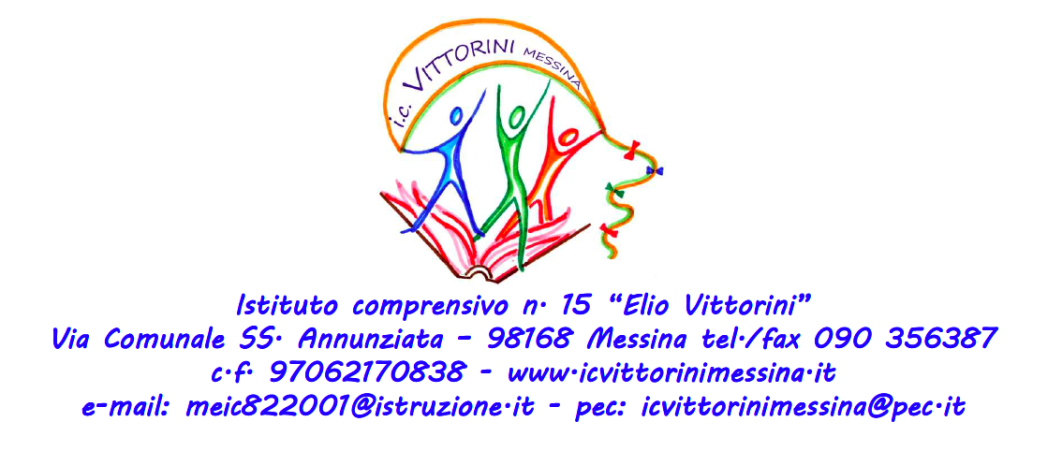 Ai genitori dell’alunno/a___________________________Classe_____________sez.______     Consiglio orientativo per l’iscrizione alla scuola superiore A.S. 2020-2021Il Consiglio di Classe considerati:Il rendimento scolastico nei diversi ambiti disciplinariLa motivazione allo studioGli interessi e le attitudini manifestati.Consiglia la frequenza di un Istituto Superiore:      □      Liceo classico      □      Liceo scientifico      □      Liceo linguistico      □      Liceo delle scienze umane      □      Liceo artistico      □      Liceo musicale e coreutico      □      Istituti tecnici- settore tecnologico      □      Istituti tecnici- settore economico      □      Istituti professionali- settore servizi      □      Istituti professionali- settore industria e artigianatoPer il Consiglio di Classe                                                                                           Il coordinatorePROSPETTO RIASSUNTIVO C. ORIENTATIVOIL COORDINATORE DI CLASSEN.COGNOME E NOMEC. ORIENTATIVO12345678910111213141516171819202122232425262728